Name ___________________________________Date ___________________________________               Two Sides of the Same Coin!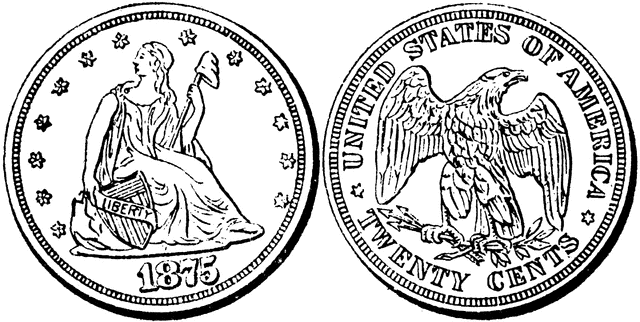        Division is the inverse of multiplication           LO: 
           I can use inverses to multiply and divide.
           I can work out divisions by using my knowledge of multiplication number facts.       If you know that   6   x   3  =  18  then, you know that    18   ÷   6  =  3                                                                     and that  18   ÷  3  = 6Make 2 division sentences from these multiplications.  Look at the example2. Multiply the following numbers and then make 2 division sentences.  You can use arrays to find the answers if you need to!Successful criteria:I could make division sentences from multiplications at least 10 times.9 x 5 = 45         45     ÷     9     =   5                          45    ÷   5     =    919 x 7 =  133               ÷             =                                     ÷          =    18 x 6 = 108               ÷             =                                     ÷           =    8 x 17 = 136              ÷             =                                    ÷           =    35 x 7 =  245              ÷             =                                     ÷           =    26 x 7 = 182               ÷             =                                     ÷           =    19 x 6 = 114                ÷             =                                     ÷           =    36 x 5   180                 ÷             =                                     ÷           =    3 x 2 = 6            6       ÷     2     =    3                           6     ÷    3     =    25 x 4 =                         ÷             =                                     ÷          =    4 x 6 =                         ÷             =                                     ÷           =    3 x 7 =                        ÷             =                                    ÷           =    5 x 8 =                         ÷             =                                     ÷           =    4 x 7 =                         ÷             =                                     ÷           =    9 x 3 =                         ÷             =                                     ÷           =    5 x 6 =                         ÷             =                                     ÷           =    